           ΥΠΟΔΕΙΓΜΑ 12:  ΒΕΒΑΙΩΣΗ ΠΡΟΕΔΡΟΥ ΠΕΡΙ ΠΡΑΓΜΑΤΟΠΟΙΗΣΗΣ ΔΙΑΛΕΞΗΣΒ  Ε  Β  Α  Ι  Ω  Σ  ΗΒεβαιώνεται ότι ο/η ……………………………………………………………………πραγματοποίησε διάλεξη με θέμα ……………………………………………….. στο Τμήμα ………………………………………………………… στις ……………………….. και ώρα ………………………………………..Ο/Η Πρόεδρος του Τμήματος (Υπογραφή)ΕΛΛΗΝΙΚΗ ΔΗΜΟΚΡΑΤΙΑ                                                        ΙΟΝΙΟ ΠΑΝΕΠΙΣΤΗΜΙΟΕΛΛΗΝΙΚΗ ΔΗΜΟΚΡΑΤΙΑ                                                        ΙΟΝΙΟ ΠΑΝΕΠΙΣΤΗΜΙΟΚέρκυρα, …./…./…                                             Αρ. πρωτ.: …../…..Κέρκυρα, …./…./…                                             Αρ. πρωτ.: …../…..ΔΙΕΥΘΥΝΣΗ ΤΜΗΜΑ ΔΙΕΥΘΥΝΣΗ ΤΜΗΜΑ ΔΙΕΥΘΥΝΣΗ ΤΜΗΜΑ ΔΙΕΥΘΥΝΣΗ ΤΜΗΜΑ Ταχ. Δ/νσηΤαχ. Κώδικας Πληρ.        Τηλέφωνο               E-mail ΠΡΟΣ:Τη Δ/νση Οικονομικής  Διαχείρισης Τμήμα Λογιστηρίου 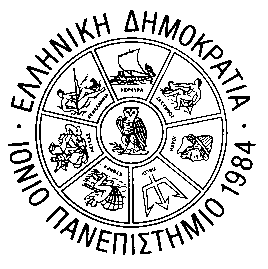 